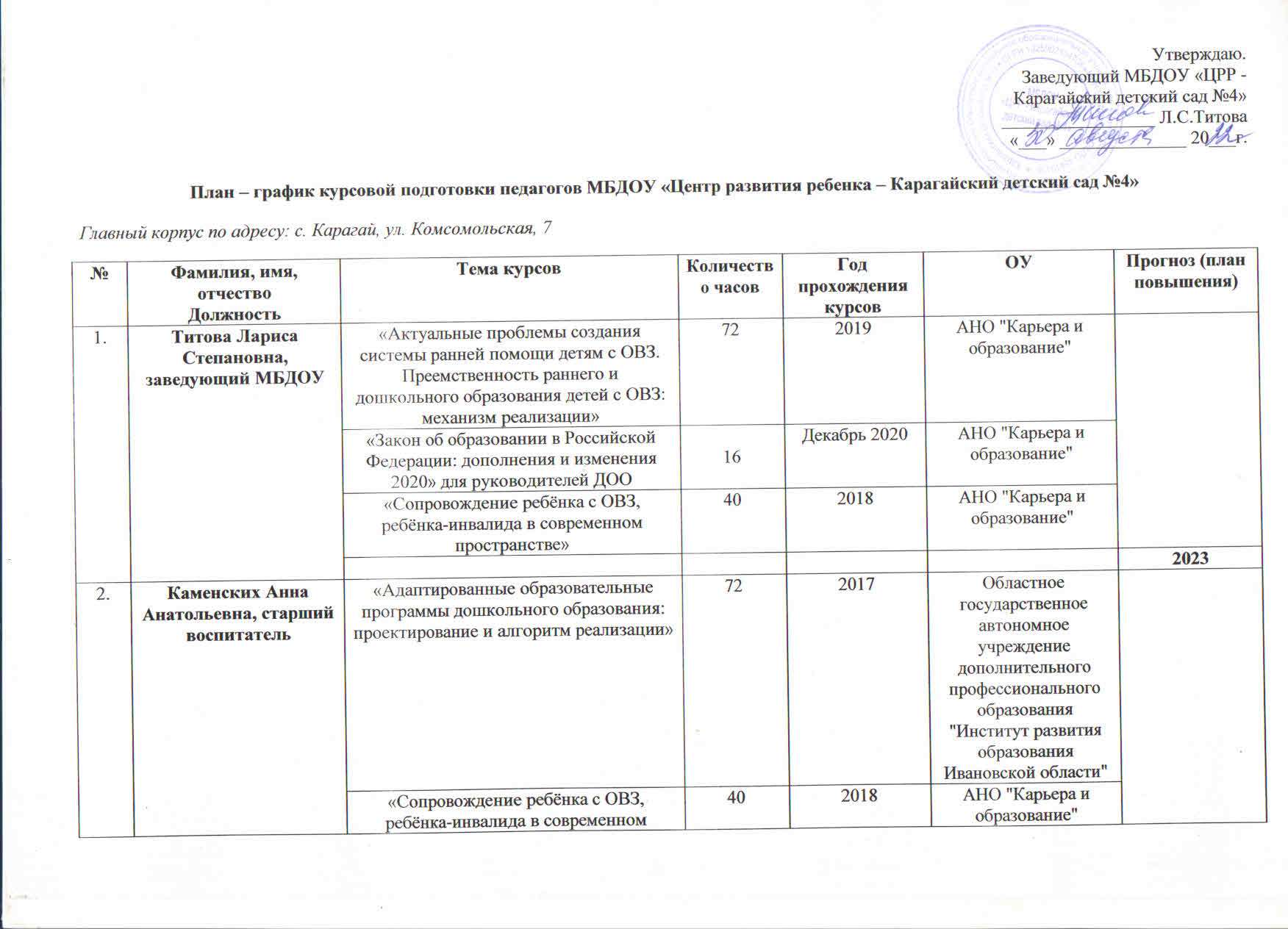 СП по адресу: с. Карагай, ул. Марцинкевича, 1аСП по адресу: с. Карагай, ул. Чкалова, 50бпространстве»402018АНО "Карьера и образование""Модель "Кейс КОП" в практике ДОО"8   2018"Центр развития системы образования"«Игровая компетенция педагога ДОО (сюжетно-ролевые игры)»2422.05 – 11.06 2021АНО ДПО «Карьера и образование»«Патриотическое воспитание детей дошкольного возраста как одно из направлений образовательной политики Пермского края»4024.06. – 28.06. 2021ФГБОУ ВО 
ПГГПУ3.Снигирева Надежда Юрьевна, педагог  - психолог«Организация образовательной среды для детей с ограниченными возможностями здоровья в дошкольном образовательном учреждение»242018ГАУ ДПО ИРО ПК3.Снигирева Надежда Юрьевна, педагог  - психолог"Модель "Кейс КОП" в практике ДОО"8   2018"Центр развития системы образования"3.Снигирева Надежда Юрьевна, педагог  - психолог«Психология реабилитации и восстановления высших психических функций»20Сентябрь 2020РИНО ФГБОУ ВО «ПГНИУ»3.Снигирева Надежда Юрьевна, педагог  - психолог20234.Сайфуллина Анна Анатольевна, учитель – логопед «Актуальные проблемы создания системы ранней помощи детям с ОВЗ. Преемственность раннего и дошкольного образования детей с ОВЗ: механизм реализации»722019АНО "Карьера и образование"4.Сайфуллина Анна Анатольевна, учитель – логопед «Сопровождение ребёнка с ОВЗ, ребёнка-инвалида в современном пространстве»402018АНО "Карьера и образование"4.Сайфуллина Анна Анатольевна, учитель – логопед «Альтернативная и дополнительная коммуникация в системе работы с детьми с ОВЗ»7204-20.10.2021 ФГБОУ ВО 
ПГГПУ5.Зебзяева Анастасия Васильевна, учитель – логопед «Сопровождение ребёнка с ОВЗ, ребёнка-инвалида в современном пространстве»402019АНО "Карьера и образование"5.Зебзяева Анастасия Васильевна, учитель – логопед Коррекция произносительной стороны речи у детей4019-25.04.2022ФГБОУ ВО ПГГПУ6.Мехоношина Вероника Валерьевна, учитель – дефектолог «Преемственность раннего и дошкольного образования детей с ОВЗ: механизм реализации»722019 АНО "Карьера и образование"6.Мехоношина Вероника Валерьевна, учитель – дефектолог«Актуальные проблемы создания системы ранней помощи детям с ОВЗ. Преемственность раннего и дошкольного образования детей с ОВЗ: механизм реализации»722018ПГГПУ6.Мехоношина Вероника Валерьевна, учитель – дефектолог"Модель "Кейс КОП" в практике ДОО"8   2018"Центр развития системы образования"6.Мехоношина Вероника Валерьевна, учитель – дефектолог«Игровая компетенция педагога ДОО (сюжетно-ролевые игры)»2422.05 – 11.06 2021АНО ДПО «Карьера и образование»6.Мехоношина Вероника Валерьевна, учитель – дефектологСопровождение ребенка с ограниченными возможностями здоровья с использованием дистанционного обучения и электронных образовательных технологий3225-28.04.2022ФГБОУ ВО ПГГПУ6.Мехоношина Вероника Валерьевна, учитель – дефектолог«Современные логопедические технологии. Логопедический массаж»4214-18.06.2022ФГБОУ ВО «ПГГПУ»7.Баяндина Елена Анатольевна, музыкальный руководитель«Содержание музыкальных занятий в детском саду в условиях реализации ФГОС дошкольной образовательной организации»72Декабрь 2018ФГБО ВО ПГГПУ 7.Баяндина Елена Анатольевна, музыкальный руководитель"Модель "Кейс КОП" в практике ДОО"8   2018"Центр развития системы образования"7.Баяндина Елена Анатольевна, музыкальный руководитель«Инновационные формы работы с родителями детей с ОВЗ: семейные фестивали, семейные клубы»1628.04 – 29.04 2021РИНО ФГБОУ ВО «ПГНИУ»7.Баяндина Елена Анатольевна, музыкальный руководитель"Психолого-педагогические аспекты реализации музыкального воспитания дошкольников в условиях реализации ФГОС ДО"4022.08-25.08.2022ГБОУ ДПО «Коми Пермяцкий институт повышения квалификации работников образования» 8. Шиврина Лариса Анатольевна, инструктор по ФИЗОСовременные технологии физического развития детей дошкольного возраста в дошкольной образовательной организации722018НО ДПО "Карьера и образование"8. Шиврина Лариса Анатольевна, инструктор по ФИЗО«Психолого-педагогические аспекты реализации образовательной области «Физическое развитие» в условиях реализации ФГОС ДО3631.01.-04.02.2022ГБОУ ДПО «Коми Пермяцкий институт повышения квалификации работников образования»9.Попова Татьяна Анатольевна, воспитатель «Развитие профессиональной компетентности педагогов в условиях реализации ФГОС ДО»722018КГАУ ДПО «Коми-пермяцкий институт повышения квалификации работников образования»9.Попова Татьяна Анатольевна, воспитатель "Модель "Кейс КОП" в практике ДОО"8   2018"Центр развития системы образования"9.Попова Татьяна Анатольевна, воспитатель «Методики и практики образовательной деятельности с детьми в ОВЗ в ДОО»1609.02.-24.02.2021АНО ДПО «ОЦ Каменный город»9.Попова Татьяна Анатольевна, воспитатель "Проектная деятельность как средство повышения психолого- педагогической культуры родителей в вопросах подготовки детей к обучению в школе" 1618-19.10.2021ФГБОУ ВО ПГГПУ и отдел дополнительного образования10.Шемина Валентина Николаевна, воспитатель«Реализация примерной основной образовательной программы «Детство» в дошкольных образовательных организациях»722019ФГБОУ ВО Пермский государственный гуманитарный педагогический университет10.Шемина Валентина Николаевна, воспитатель«Сопровождение ребёнка с ОВЗ, ребёнка-инвалида в современном пространстве»402019АНО "Карьера и образование"10.Шемина Валентина Николаевна, воспитатель«Организация и проведение детских исследований и экспериментов»167-8.06. 2022ПГГПУ11.Снигирева Ольга Николаевна, воспитатель «Организация образовательной средыдля детей с ОВЗ в условиях ДОУ»242017ГАУДПО "Институт развития Пермского края"11.Снигирева Ольга Николаевна, воспитатель Реализация примерной основной образовательной программы «Детство» в дошкольных образовательных организациях722019 ФГБОУ ВО Пермский государственный гуманитарный педагогический университет11.Снигирева Ольга Николаевна, воспитатель "Модель "Кейс КОП" в практике ДОО"8   2018"Центр развития системы образования"11.Снигирева Ольга Николаевна, воспитатель Технологии разработки и использования дидактических игр в личностном развитии детей дошкольного возраста4025-26.04.2022-05.05.2022ФГБОУ ВО ПГГПУ12. Семенова Татьяна Аркадьевна, воспитатель «Реализация примерной основной образовательной программы «Детство» в дошкольных образовательных организациях» 402018ФГБОУ ВО ПГГПУ12. Семенова Татьяна Аркадьевна, воспитатель «Современные научные подходы, методика обучения и воспитания детей раннего возраста в условиях реализации ФГОС ДО»322018АНО «Карьера и образование»12. Семенова Татьяна Аркадьевна, воспитатель «Сопровождение ребёнка с ОВЗ, ребёнка-инвалида в современном пространстве»402019АНО «Карьера и образование»12. Семенова Татьяна Аркадьевна, воспитатель "Модель "Кейс КОП" в практике ДОО"8   2018"Центр развития системы образования"12. Семенова Татьяна Аркадьевна, воспитатель Социо-игровая технология в детском саду, методические подходы1612-13.05.2022АНО «Карьера и образование»13.Деменева Елена Васильевна, воспитатель «Игромастер в ДОО: современные подходы к содержанию и организации образовательного процесса в условиях реализации ФГОС ДО»72Ноябрь 2020АНО ДПО «ОЦ Каменный город»13.Деменева Елена Васильевна, воспитатель "Модель "Кейс КОП" в практике ДОО"8   2018"Центр развития системы образования"13.Деменева Елена Васильевна, воспитатель Методики и практики образовательной деятельности с детьми с ОВЗ в ДОО16Февраль 2021 АНО ЦО "Каменный город"13.Деменева Елена Васильевна, воспитатель "Модель "Кейс КОП" в практике ДОО"8   2018"Центр развития системы образования"13.Деменева Елена Васильевна, воспитатель Методики и практики образовательной деятельности с детьми с ОВЗ в ДОО16Февраль 2021 АНО ЦО "Каменный город"14.Попова Марина Григорьевна, воспитатель«Игровые технологии в работе с детьми с ОВЗ»406-10 июня 2022ФГБОУ ВО ПГГПУ15.Деменева Галина Вениаминовна, воспитатель«Подготовка детей к школьному обучению в условиях функционирования образовательных конгломератов»722022РИНО ФГБОУ ВО «ПГНИУ»15.Деменева Галина Вениаминовна, воспитательРанний возраст2023№Фамилия, имя, отчество ДолжностьТема курсовКоличество часовГод прохождения курсов ОУ Прогноз (план повышения)1.Политова Светлана Юрьевна, старший воспитатель"Организация процесса обучения робототехнике в условиях реализации ФГОС ДО"722018АНО ЦО "Каменный город"1.Политова Светлана Юрьевна, старший воспитатель"Модель "Кейс КОП" в практике ДОО"82018"Центр развития системы образования"1.Политова Светлана Юрьевна, старший воспитатель«Сопровождение ребёнка с ОВЗ, ребёнка-инвалида в современном пространстве»402019АНО "Карьера и образование"1.Политова Светлана Юрьевна, старший воспитатель«Организация РППС в разных возрастных группах ДОО в условиях реализации ФГОС ДО»16Декабрь 2020АНО "Карьера и образование"1.Политова Светлана Юрьевна, старший воспитатель20232.Снигирева Наталья Владимировна, педагог – психолог Сопровождение ребёнка с ОВЗ, ребёнка-инвалида в современном пространстве402018АНО "Карьера и образование"                  2.Снигирева Наталья Владимировна, педагог – психолог  "Инновационные технологии партнёрства с семьями в условиях ОО"162021АНО "Институт поддержки семейного воспитания" 2.Снигирева Наталья Владимировна, педагог – психолог "Профессиональное выгорание педагога дошкольного образовательного учреждения: современные способы диагностики и профилактики"402022НИУ ВШЭ2.Снигирева Наталья Владимировна, педагог – психолог "Модель "Кейс КОП" в практике ДОО"8   2018"Центр развития системы образования"2.Снигирева Наталья Владимировна, педагог – психолог Коррекция произносительной стороны речи у детей4019-25.04.2022ФГБОУ ВО ПГГПУ2.Снигирева Наталья Владимировна, педагог – психолог «Современные логопедические технологии. Логопедический массаж»4214-18.06.2022ФГБОУ ВО «ПГГПУ»3.Леонюк Людмила Владимировна, музыкальный руководитель "Модель "Кейс КОП" в практике ДОО"82018"Центр развития системы образования"20213.Леонюк Людмила Владимировна, музыкальный руководитель «Сопровождение ребёнка с ОВЗ, ребёнка-инвалида в современном пространстве»402019АНО "Карьера и образование"20213.Леонюк Людмила Владимировна, музыкальный руководитель "Навыки оказания первой медицинской помощи в ОО"362021АНО ЦО "Каменный город"20213.Леонюк Людмила Владимировна, музыкальный руководитель 20234.Богданова Наталья Викторовна, воспитатель "Сопровождение ребёнка с ОВЗ, ребёнка-инвалида в современном пространстве"                                    40                              2018АНО "Карьера и образование"                      4.Богданова Наталья Викторовна, воспитатель "Проектирование и организация здоровьесберегающей деятельности в ДОО"                                                                   242018АНО "Карьера и образование                   4.Богданова Наталья Викторовна, воспитатель "Модель "Кейс КОП" в практике ДОО"82018"Центр развития системы образования"4.Богданова Наталья Викторовна, воспитатель "Психолого-педагогические условия развития детей раннего возраста в соответствии с ФГОС ДО"722021РИНО ФГБОУ ВО «ПГНИУ»4.Богданова Наталья Викторовна, воспитатель «Навыки оказания первой помощи в ОО"362021ООО ЦИОиВ;4.Богданова Наталья Викторовна, воспитатель Организация эффективных занятий с детьми 3-8 лет с наборами "6 кирпичиков". Уровень 2.22022Информационные системы в образовании5. Боголюбова Светлана Александровна, воспитатель "Модель "Кейс КРП" в практике ДОО"82018"Центр развития системы образования"5. Боголюбова Светлана Александровна, воспитатель «Сопровождение ребёнка с ОВЗ, ребёнка-инвалида в современном пространстве»402019АНО "Карьера и образование"5. Боголюбова Светлана Александровна, воспитатель Социо-игровая технология в детском саду, методические подходы1612-13.05.2022АНО «Карьера и образование»6.Мазунина Татьяна Александровна, воспитатель "Организация процесса обучения робототехнике в условиях реализации ФГОС ДО"                                                               722018АНО ЦО "Каменный город"                      6.Мазунина Татьяна Александровна, воспитатель "Модель "Кейс КОП" в практике ДОО"82018"Центр развития системы образования"6.Мазунина Татьяна Александровна, воспитатель «Сопровождение ребёнка с ОВЗ, ребёнка-инвалида в современном пространстве»402019АНО "Карьера и образование"6.Мазунина Татьяна Александровна, воспитатель "Навыки оказания первой медицинской помощи в ОО"362021ООО ЦИОиВ; 6.Мазунина Татьяна Александровна, воспитатель Организация эффективных занятий с детьми 3-8 лет с наборами "6 кирпичиков". Уровень 2. 42022Информационные системы в образовании;6.Мазунина Татьяна Александровна, воспитатель "Организация разных видов деятельности детей раннего возраста в условиях реализации ФГОС ДО"242022ИРО ПК7.Яковлева Ирина Анатольевна, воспитатель "Современные технологии социально-педагогического взаимодействия воспитывающих взрослых: педагогов и родителей в условиях ФГОС ДО"                                              242018АНО "Карьера и образование"                       7.Яковлева Ирина Анатольевна, воспитатель "Модель "Кейс КОП" в практике ДОО"82018"Центр развития системы образования"7.Яковлева Ирина Анатольевна, воспитатель «Игромастер в ДОО: современные подходы к содержанию и организации образовательного процесса в условиях реализации ФГОС ДО»72Ноябрь 2020АНО ДПО «ОЦ Каменный город»7.Яковлева Ирина Анатольевна, воспитатель Методики и практики образовательной деятельности с детьми с ОВЗ в ДОО16Февраль 2021 АНО ЦО "Каменный город"8.Соловьева Анна Владимировна, воспитатель Современное дошкольное образование в условиях введения ФГОС: сохраняя традиции к инновациям722019ООО «Академия развития»8.Соловьева Анна Владимировна, воспитатель Методики и практики образовательной деятельности с детьми с ОВЗ в ДОО16Февраль 2021 АНО ЦО "Каменный город"8.Соловьева Анна Владимировна, воспитатель "Навыки оказания первой медицинской помощи в ОО"362021ООО ЦИОиВ; 8.Соловьева Анна Владимировна, воспитатель «Организация и проведение детских исследований и экспериментов»167-8.06.2022ФГБОУ ВО «ПГГПУ»                                     9.Деменева Елена Павловна, воспитатель-202310.Осинникова Юлия Аркадьевна, воспитатель «Современные подходы к содержанию и организации образовательного процесса в условиях реализации ФГОС дошкольного образования»40Сентябрь 2022ООО «Мобильное электронное образование»11.Хлебникова Ольга Владимировна, воспитатель«Сопровождение ребёнка с ОВЗ, ребёнка-инвалида в современном пространстве»402019АНО "Карьера и образование"11.Хлебникова Ольга Владимировна, воспитатель«Содержательно-технологические аспекты позитивной социализации, развития эмоционального и социального интеллекта детей дошкольного возраста»4026.05.-03.06. 2022ФГБОУ ВО «ПГГПУ»                                     №Фамилия, имя, отчество ДолжностьТема курсовКоличество часов Год прохождения курсов ОУПрогноз (план повышения)1.Пегушина Елена Викторовна,методист«Воспитание и обучение детей с ОВЗ, детей - инвалидов дошкольного возраста в условиях инклюзивного образования»                        162021АНО ДПО "Инновационный образовательный центр повышение квалификации и переподготовки "Мой университет"                                                                1.Пегушина Елена Викторовна,методист«Медиа-пространство детского сада»2411-13.05.2022ФГБОУ ВО «ПГГПУ»                                     2. Фоминых Анастасия Владимировна, старший воспитатель Модель КОП» в практике дошкольной образовательной организации82018МАОУ ДПО «Центр развития системы образования г. Перми»2. Фоминых Анастасия Владимировна, старший воспитатель «Сопровождение ребёнка с ОВЗ, ребёнка-инвалида в современном пространстве»402019АНО "Карьера и образование"2. Фоминых Анастасия Владимировна, старший воспитатель «Психология реабилитации и восстановления высших психических функций»20Сентябрь 2020РИНО ФГБОУ ВО «ПГНИУ»2. Фоминых Анастасия Владимировна, старший воспитатель «Медиа-пространство детского сада»2411-13.05.2022ФГБОУ ВО «ПГГПУ»                                     3.Шахвалон Елена Леонидовна, учитель – логопед  Логопедическая работа с детьми дошкольного возраста в условиях реализации ФГОС дошкольного образования                                                          72Май, 2018ФГБОУ ВО «ПГГПУ»                                     3.Шахвалон Елена Леонидовна, учитель – логопед    Сопровождение ребенка с ОВЗ, ребенка инвалида в современном пространстве40Июнь, 2018АНО ДПО «Карьера и образование»3.Шахвалон Елена Леонидовна, учитель – логопед Технологии двигательной коррекции при работе с детьми с ТМНР                                                        24Апрель 2021ФГБОУ ВО «ПГГПУ»3.Шахвалон Елена Леонидовна, учитель – логопед «Современные логопедические технологии. Логопедический массаж»4214-18.06.2022ФГБОУ ВО «ПГГПУ»4.Вештемова Елена Михайловна, социальный педагог«Профилактика безнадзорности и правонарушений обучающихся в образовательных учреждениях»7216-21.05.2022ФГБОУ ВО «ПГГПУ»                                     5.Литвинова Елена Витальевна, инструктор по ФИЗО Авторская технология Токаевой Т. Э. «Развитие ребенка как субъекта физкультурно-оздоровительной деятельности с 1 года до 7 лет40Май, 2019ФГБОУ ВО «ПГГПУ»5.Литвинова Елена Витальевна, инструктор по ФИЗОМетодики и практики образовательной деятельности с детьми с ОВЗ в ДОО16Февраль 2021 АНО ЦО "Каменный город"5.Литвинова Елена Витальевна, инструктор по ФИЗО«Развитие ребенка с ОВЗ, инвалидностью как субъекта физкультурно-оздоровительной деятельности»2420-22.06.2022ФГБОУ ВО «ПГГПУ»6.Глушкова Лариса Валерьевна, воспитатель Реализация примерной основной образовательной программы «Истоки» в дошкольных образовательных организациях                                                                                                     40Май, 2018ФГБОУ ВО «ПГГПУ»                                     6.Глушкова Лариса Валерьевна, воспитатель Сопровождение ребенка с ОВЗ, ребенка инвалида в современном пространстве40Июнь, 2018АНО ДПО «Карьера и образование»6.Глушкова Лариса Валерьевна, воспитатель Сопровождение ребенка с ОВЗ, ребенка – инвалида в современном образовательном пространстве402019АНО ДПО «Карьера и образование»6.Глушкова Лариса Валерьевна, воспитательРазвитие познавательных и творческих способностей детей дошкольного возраста402021ФГБОУ ВО «ПГГПУ»                                    7.Гизатулина Виктория Олеговна, воспитатель«Организация и проведение детских исследований и экспериментов»167-8.06.2022ФГБОУ ВО «ПГГПУ»                                     8.Носкова Татьяна Леонидовна, воспитатель  Современные научные подходы, методика обучения и воспитания детей раннего возраста в условиях реализации ФГОС ДО322018АНО ДПО «Карьера и образование»8.Носкова Татьяна Леонидовна, воспитательМетодики и практики образовательной деятельности с детьми с ОВЗ в ДОО16Февраль 2021 АНО ЦО "Каменный город"8.Носкова Татьяна Леонидовна, воспитатель«Психолого-педагогические условия развития детей раннего возраста в соответствии с ФГОС дошкольного образования»7212-21.05.2021РИНО ФГБОУ ВО «ПГНИУ»9.Анянова Елена Владимировна, воспитатель   Современные научные подходы, методика обучения и воспитания детей раннего возраста в условиях реализации ФГОС ДО322018АНО ДПО «Карьера и образование»9.Анянова Елена Владимировна, воспитатель  Семья как участник образовательных отношений дошкольной образовательной организации40Июнь, 2018ФГБОУ ВО «ПГГПУ»9.Анянова Елена Владимировна, воспитатель Методики и практики образовательной деятельности с детьми с ОВЗ в ДОО16Февраль 2021 АНО ЦО "Каменный город"9.Анянова Елена Владимировна, воспитатель Игровая компетенция педагога ДОО (сюжетно-ролевые игры)242021АНО ДПО «Карьера и образование»10.Решетар Наталья Юрьевна, воспитатель «Развитие ребенка в раннем возрасте (от 0 до 3-х лет) в соответствии с ФГОС ДО»72Ноябрь 2020АНО ДПО «ОЦ Каменный город»10.Решетар Наталья Юрьевна, воспитатель Методики и практики образовательной деятельности с детьми с ОВЗ в ДОО16Февраль 2021 АНО ЦО "Каменный город"10.Решетар Наталья Юрьевна, воспитатель 202311.Югова Анна Александровна, воспитатель Изобразительная деятельность в детском саду: современные подходы и авторские методики (на материале программы И. А. Лыковой «Цветные ладошки»)                                                                                         242018АНО ДПО «Карьера и образование»                                                        11.Югова Анна Александровна, воспитатель Педагогическое сопровождение изобразительной деятельности детей дошкольного возраста в условиях ФГОС дошкольного образования402018ФГБОУ ВО «ПГГПУ»11.Югова Анна Александровна, воспитательМетодики и практики образовательной деятельности с детьми с ОВЗ в ДОО16Февраль 2021 АНО ЦО "Каменный город"11.Югова Анна Александровна, воспитательМоделирование, организация РППС в разновозрастных группах в условиях реализации ФГОС ДО242021АНО ДПО «Карьера и образование»                                                        12.Карпова Татьяна Сергеевна, воспитательОрганизация образовательной деятельности в дошкольной образовательной организации в соответствии с ФГОС ДО722020АНО ДПО «Карьера и образование»                                                        12.Карпова Татьяна Сергеевна, воспитатель202313.Ратушная Наталья Александровна, музыкальный руководитель-202314.Ратушная Анастасия Владимировна, музыкальный руководитель-2023